Załącznik Nr 1 do SWZ - Formularz oferty 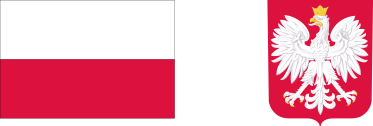 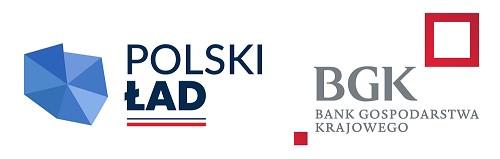 ZP.271.1.2024.MŁZamawiający :	Gmina Kamiennik Urząd Gminy Kamiennik Ul. 1 Maja 69, 48-388 KamiennikO F E R T AW odpowiedzi na ogłoszenie o zamówieniu w trybie podstawowym bez negocjacji, oferujemy  wykonanie zamówienia pn.: „Modernizacja oczyszczalni ścieków sanitarnych 
w miejscowościach Goworowice i Karłowice Wielkie”.Za realizację przedmiotu zamówienia oferujemy cenę ryczałtowąbrutto :  ................................................ złnetto : ………………………………………….. złw tym podatek VAT ................ % tj. .............................................. złw tym: 1) cena za „Modernizację oczyszczalni ścieków sanitarnych w miejscowości Goworowice” wynosi:………………………..… zł brutto, 2) cena za „„Modernizację oczyszczalni ścieków sanitarnych w miejscowości Karłowice Wielkie” wynosi:………………………….. zł brutto.Oświadczamy, że powyższa cena zawiera wszystkie koszty jakie ponosi Zamawiający w przypadku wyboru niniejszej oferty.Oświadczamy, że okres gwarancji (który będzie oceniany w kryterium oceny ofert  „okres gwarancji”) będzie wynosił ……………………….. miesięcy licząc od daty odbioru końcowego.(wymagany okres gwarancji min.36 miesięcy, maksymalny 60 miesięcy)Składamy niniejszą ofertę:  w imieniu własnym/ jako Wykonawcy wspólnie ubiegający się o udzielenie zamówienia.  Ponadto oświadczamy, że będziemy odpowiadać solidarnie za wykonanie niniejszego zamówienia.Przedmiot zamówienia wykonamy w terminie: 13 miesięcy od daty podpisania umowy.Oświadczamy, że zapoznaliśmy się z postanowieniami projektu umowy załączonego 
do specyfikacji warunków zamówienia, akceptujemy bez zastrzeżeń przedmiotowe postanowienia, w tym warunki płatności i zobowiązujemy się, w przypadku wyboru naszej oferty, do zawarcia umowy zgodnej z niniejszym projektem i naszą ofertą.Oświadczamy, że uważamy się za związanych niniejszą ofertą na czas wskazany w SWZ.Oświadczamy, że przyjmujemy warunki realizacji zamówienia określone w SWZ i w wyjaśnieniach 
do SWZ.  Oświadczenie na temat polegania na zdolnościach innych podmiotów w celu spełnienia warunków udziału  w postępowaniu:polegam/y na zdolnościach innych podmiotów nie polegam/y na zdolnościach innych podmiotów.Zabezpieczenie należytego wykonania umowy zostanie wniesione w ………………………………….Informuję, iż  nie  powierzymy  do wykonania podwykonawcom żadnej części niniejszego zamówienia. Informujemy, iż następujące części niniejszego zamówienia powierzymy do wykonania  wskazanym niżej podwykonawcom :W przypadku wniesienia wadium w pieniądzu wyrażamy / nie wyrażamy zgodę na zaliczenie kwoty wadium na poczet zabezpieczenia. (niewłaściwe skreślić)Wadium wniesione w pieniądzu należy zwrócić na rachunek bankowy nr: ………………………………………………………………………………………………………………………Adres poczty elektronicznej poręczyciela lub gwaranta w celu złożenia oświadczenia o zwolnieniu wadium, zgodnie z art. 98 ust. 5 Pzp: …………………………@………………………………….Oświadczam, że wypełniłem obowiązki informacyjne przewidziane w art. 13 lub art. 14 RODO wobec osób fizycznych, od których dane osobowe bezpośrednio lub pośrednio pozyskałem w celu ubiegania się o udzielenie zamówienia publicznego w niniejszym postępowaniu.Oświadczam, iż spełniam wymagania zatrudnienia w okresie realizacji zamówienia przez Wykonawcę lub podwykonawcę na podstawie umowy o pracę zgodnie z przepisami ustawy z dnia 26 czerwca 
1974 r. - Kodeks pracy osób wykonujących czynności objęte przedmiotem zamówienia w zakresie wskazanym w SWZ .Rodzaj przedsiębiorstwa jakim jest Wykonawca (zaznaczyć właściwe X): mikroprzedsiębiorstwo, małe przedsiębiorstwo, średnie przedsiębiorstwo, jednoosobowa działalność gospodarcza, osoba fizyczna nieprowadząca działalności gospodarczej inny rodzajUWAGA:- 	Mikroprzedsiębiorstwo to przedsiębiorstwo zatrudniające mniej niż 10 pracowników, którego roczny obrót oraz/lub całkowity bilans roczny nie przekracza 2 milionów euro.-	Małe przedsiębiorstwo to przedsiębiorstwo zatrudniające mniej niż 50 pracowników, którego roczny obrót oraz/lub całkowity bilans roczny nie przekracza 10 milionów euro.-	Średnie przedsiębiorstwo to przedsiębiorstwo zatrudniające mniej niż 250 pracowników, którego roczny obrót nie przekracza 50 milionów euro lub całkowity bilans roczny nie przekracza 43 milionów euro.Oferta została złożona na ............ stronach.Integralną część oferty stanowią następujące dokumenty:……………………………………………………………………………………………………………………………………………………………………………………………………...Dokument należy wypełnić i podpisać kwalifikowanym podpisem elektronicznym lub podpisem zaufanym lub podpisem osobistym osób wskazanych w dokumencie uprawniającym 
do występowania w obrocie prawnym lub posiadających pełnomocnictwo.Zamawiający zaleca zapisanie dokumentu w formacie PDF. Uwaga:W przypadku składania oferty wspólnej Ofertę podpisuje ustanowiony do reprezentowania 
w postępowaniu pełnomocnik lub łącznie wszyscy wykonawcy składający wspólną ofertę.DANE WYKONAWCYDANE WYKONAWCY………………………………………………………………                 Nazwa Wykonawcy  Adres 	......................................................................E-mail	............................................................................................................................................                 Nazwa Wykonawcy  Adres 	......................................................................E-mail	......................................................................W zależności od podmiotu:KRS / CEiDG          oraz       NIP / PESELPełnomocnik(dotyczy Wykonawców wspólnie ubiegających się o zamówienia)Lp.Wykaz części zamówienia, których realizację Wykonawca zamierza powierzyć podwykonawcom- z podaniem firm podwykonawców 123